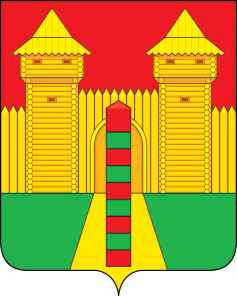 АДМИНИСТРАЦИЯ  МУНИЦИПАЛЬНОГО  ОБРАЗОВАНИЯ «ШУМЯЧСКИЙ  РАЙОН» СМОЛЕНСКОЙ  ОБЛАСТИРАСПОРЯЖЕНИЕот 29.06.2022г. № 145-р        п. ШумячиВ соответствии с постановлением Администрации муниципального                       образования «Шумячский район» Смоленской области от 27.01.2022г. № 29 « Об оценке эффективности деятельности руководителей муниципальных                             учреждений культуры и дополнительного образования в сфере культуры»                       (в редакции постановления от 14.06.2022г. № 294)  и на основании протокола комиссии по назначению выплат стимулирующего характера руководителям                муниципальных учреждений культуры и дополнительного образования в сфере культуры, находящихся в ведении Отдела по культуре и спорту Администрации муниципального образования «Шумячский район» Смоленской области, от 25.06.2022г. №21. Установить размеры выплат стимулирующего характера (в процентах к окладу) руководителям муниципальных учреждений культуры и                                              дополнительного образования в сфере культуры с 1 июля 2022 года по 31 декабря 2022 года согласно приложению.2. Контроль за исполнением настоящего распоряжения возложить на начальника Отдела по культуре и спорту Администрации муниципального                   образования «Шумячский район» Смоленской области Т.Г. Семенову.3. Настоящее распоряжение вступает в силу с 1 июля 2022г.  Размеры выплат стимулирующего характера (в процентах к окладу)  руководителям муниципальных учреждений культуры и дополнительного образования в сфере культуры с 1 июля 2022 года по 31 декабря 2022 года Учреждения культуры:Учреждения дополнительного образования:О назначении руководителям                         муниципальных учреждений культуры и дополнительного образования в сфере культуры выплаты                                  стимулирующего характераГлава муниципального образования«Шумячский район» Смоленской области                  А.Н. ВасильевПриложениек распоряжению Администрации муниципального образования «Шумячский район» Смоленской области от 29.06.2022г. № 145-рНаименование учреждения культуры, фамилия, имя, отчество руководителяРазмер выплаты стимулирующего характера(%)МБУК «Шумячская ЦКС», Бештэйнова Тамара Павловна54МБК «Шумячский музей», Ерохова Ольга Александровна52МБУ «Шумячская ЦБС», Аргунова Светлана Петровна73Наименование учреждения дополнительного образования , фамилия, имя, отчество руководителяРазмер выплаты стимулирующего характера(%)МБУДО «Шумячская ДШИ», Крупенькова Елена Александровна71